Gymnase de BeaulieuRue du Maupas 50 Lausanne, le (insérer date)1004 LausanneJoël Terraz – Enseignant d’informatiqueA l’attention des élèves de 2C,Leurs parents ou représentants légauxVisite du musée Bolo à l’EPFLMadame, Monsieur,En date du 29 mai prochain, je me propose d’emmener la classe de votre fille ou votre fils visiter le musée Bolo, musée de l’informatique situé dans les locaux de l’EPFL, à Lausanne. Cette visite aura lieu en lieu et place des cours et ne devrait pas occasionner de changement d’horaire. Cette visite nous permettra de mettre en perspective l’évolution des outils informatiques.Le coût du transport et de la visite étant assumé par le gymnase de Morges, cette visite ne vous occasionne aucun frais. Si vous acceptez que votre enfant participe à cette visite, je vous saurais gré de remplir le formulaire ci-dessous et le retourner au soussigné avant le 10 mai prochain.Dans l’attente de vos nouvelles, je vous prie de recevoir, Madame, Monsieur, mes meilleures salutations.Gymnase de BeaulieuJoël TerrazEnseignantNom et prénom de l’élève : Date de naissance : Téléphone : Remarques : Date : Signature des parents : Le musée Bolo, mais qu’est-ce donc ?L’exposition temporaire : la disparitionPourquoi la disparition de l'ordinateur ? Parce que devenu minuscule, immatériel, camouflé, hybridé, humanisé, l’ordinateur n’en finit pas de se faire oublier et de disparaître, une disparition annoncée, programmée depuis ses débuts, depuis ses origines. Mais aussi parce que, paradoxalement, il n’a jamais été aussi présent dans un monde où l’informatique est partout et nulle part, où l’homme est désormais connecté à toute la planète sans en avoir conscience. Pourquoi une enquête ?Parce qu'une simple analyse chronologique est insuffisante pour expliquer le phénomène. Parce que l'évolution de l'informatique nécessite de revisiter son histoire en suivant plusieurs pistes. Parce qu'en empruntant un vocabulaire éloigné de la technique, et digne des meilleurs polars, témoins, suspects, indices, pièces à conviction, éléments d'enquête, les metteurs en scène de cette disparition introduisent un élément de suspense favorable à une visite ludique des objets exposés.Cinq pistesLe visiteur est invité à explorer cinq voies différentes...LA RÉDUCTION : les ordinateurs sont devenus minusculesLA DISSOLUTION : l'informatique se dématérialiseL'OUBLI : l'informatique n'est plus qu'un souvenirLE CAMOUFLAGE : l'ordinateur se dérobeL'HUMANISATION : l'ordinateur se prend pour l'homme L'exposition permanenteLe nouveau Musée Bolo expose aussi les objets les plus rares et les plus significatifs de ses collections dans son exposition permanente. Le Musée possède des milliers d'objets témoins de l'histoire de l'informatique. Avec sa nouvelle exposition, il s'affranchit d'une chronologie désuète, tout en mettant en avant un patrimoine et une histoire. Source : site web du musée Bolo (www.bolo.ch)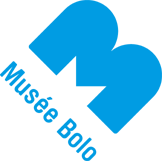 